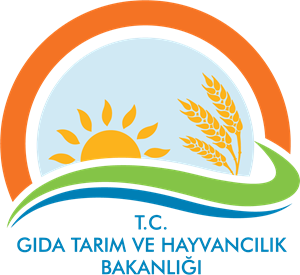 SUNİ TOHUMLAMA YETKİLENDİRME İŞ AKIŞ ŞEMASIBİRİMİLM.HSYS.ŞMA.ŞEMA NO:GTHB.32.İLM.İKS/KYS.AKŞ.11.27SUNİ TOHUMLAMA YETKİLENDİRME İŞ AKIŞ ŞEMASIBİRİMGTHB.32.İLM.İKS/KYS.AKŞ.03.05ŞEMA NO:İLM.HSYS.ŞMA.HAZIRLAYANONAYLAYANİKS/KYS SORUMLUSU